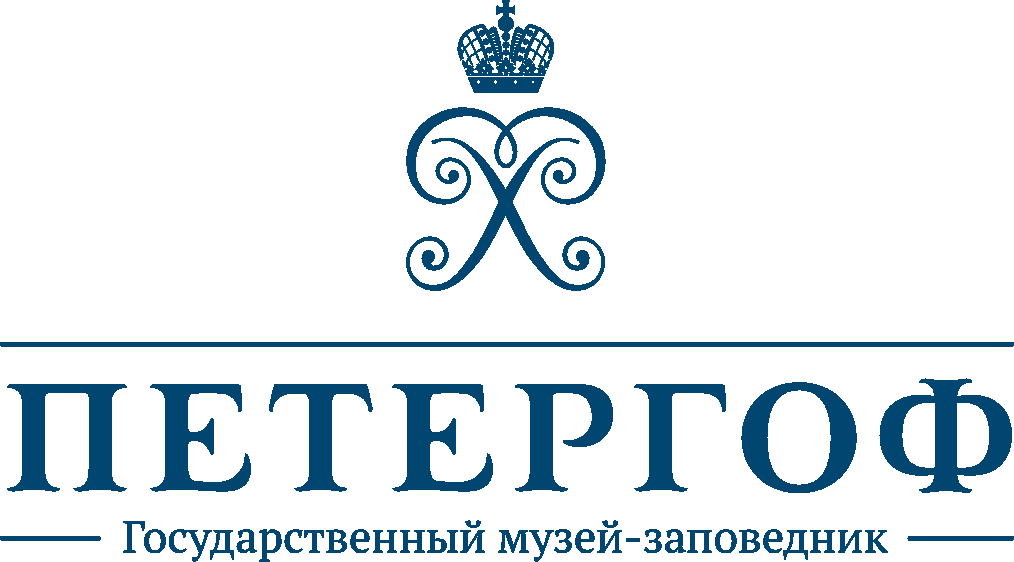 75-я годовщина гибели десанта Краснознаменного Балтийского флота5 октября 2016, 12:00Парк Александрия5 октября 2016 года исполняется 75 лет с момента трагической гибели легендарного Петергофского десанта, воспоминания о котором навечно вошли в историю Петергофа.  ГМЗ «Петергоф» приглашает на торжественно-траурную церемонию, посвященную 75-й годовщине гибели десанта Краснознаменного Балтийского флота, высадившегося в Петергофе в 1941 году для освобождения побережья Финского залива от фашистских захватчиков.Церемония состоится в парке Александрия возле гранитного природного валуна, «камня памяти», лежащего на берегу многие годы.В церемонии примет участие Елена Яковлевна Кальницкая, генеральный директор ГМЗ «Петергоф».Место сбора СМИ: ул. Чайковского д.5 (парковка рядом с входом в парк Александрия). Время: 5 октября, среда, 11:30Аккредитация до 10:00 5 октября.Пресс-служба ГМЗ «Петергоф»press@peterhofmuseum.rupr@peterhofmuseum.ruм.т. +7 (931) 002 43 22www.peterhofmuseum.ruИсторическая справка5 октября 1941 года на территории парка Александрия высадился морской десант под командованием полковника Андрея Трофимовича Ворожилова. Десант был сформирован из числа моряков-добровольцев, набранных с различных кораблей, военных частей и школ Учебного отряда Краснознаменного Балтийского флота, находившихся в Кронштадте. Общая численность десанта по разным оценкам доходила до 530 человек. Его задачей советское командование определило совместно с войсками 8-й Армии Ленинградского фронта нанести поражение группировке немецких войск в районе Петергоф – Стрельна, с целью прорыва блокады Ленинграда на южном побережье Финского залива.Десантная операция готовилась в очень сжатые сроки, всего за несколько дней, она не была должным образом продумана и обеспечена. Сведения разведки о силах противника в районе Петергофа практически отсутствовали. Каких-либо подкреплений для последующих действий десанта не предусматривалось. Поэтому боевая задача по разгрому немецких войск силами небольшого десанта изначально носила нереальный характер. В 5 часов утра моряков высадили с катеров на занятое немцами побережье в районе Нижней дачи, после чего десант фактически предоставили самому себе. Из документов немецкого командования следует, что советский морской десант обнаружили сразу же, после чего противник открыл по нему шквальный артиллерийский и пулеметный огонь. Значительные потери (в том числе среди командиров) десант понес ещё в воде. Затем немцы окружили высадившихся моряков на берегу. В течение четырех часов операция была завершена. Большинство советских моряков-десантников погибли, а часть из них (по немецким данным, более 100 человек) попала в плен.Долгое время после войны правда о погибшем морском десанте всячески замалчивалась военным командованием. Первые публикации, посвященные десанту, вышли только лишь в 1960-е года, а в последнее десятилетие появился ряд объективных исследований, посвященных этим событиям. Время идет вперед, позволяя надеяться, что вновь выявленные документы позволят пролить свет на трагическую судьбу моряков-балтийцев, ушедших в легенду... 